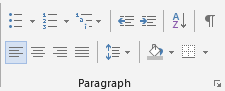 Directions:Save this document as LastName FirstInitial Formatting Paragraphs to your flash drive (in your Word folder).In the Bullets section below, bullet point 3 characteristics you value in a person.In the Numbering section below, number your 3 favorite colors.Decrease the indent of this line 2 times.Increase the indent of this line 3 times.Apply the correct alignment to the words below:LeftCenterRightApply Green shading to this lineApply an outside border to this line of textLine spacing is the amount of space that appears between the lines of typed text. When we reach the right side of the page, the text continues to the next line. Select the text in #7 and watch the spacing changes as you cycle through. Set the line spacing to #7 to 1.5 Make the following changes to the Aloha from Hawaii section:Remove the space after the title (Paragraph spacing)Remove the shadingAdd a top borderChange the title font size to 24 ptSave the file.Aloha from HawaiiThere are six major islands to visit in Hawaii: Kauai, Oahu, Molokai, Lanai, Maui, and the island of Hawaii! Each has its own distinct personality, adventures, activities and sights. We invite you to explore the Islands of Aloha to find your own heavenly Hawaii experiences. 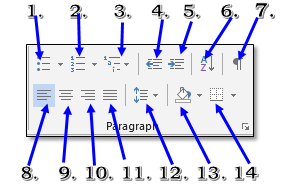 Home Tab>Paragraph Group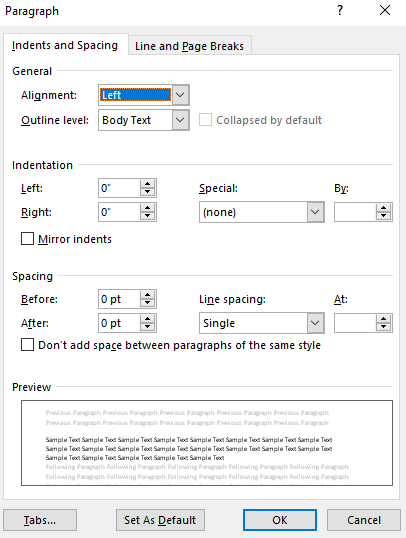 Font Dialog Box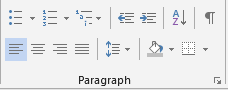 BulletsNumbering#CommandDescription1Bullets2Numbering3Multilevel List4Decrease Indent5Increase Indent6Sort7Show/Hide8Align Left9Center10Align Right11Justify12Line and Paragraph Spacing13Shading14Borders